CZENON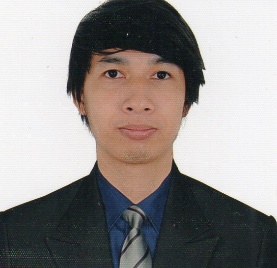 CZENON.337360@2freemail.com  OBJECTIVES	To be successful in my chosen career by contributing my effectiveness in my chosen field and  serving the company with dignity and dependability by sharing my expertise, new ideas and concepts if needed.Key areas of experience and competenciesGraduate of Bachelor of Computer ScienceAttended various seminars in the Field of ITHave a good skill in literary writing, speaking,  portrait and graphic arts and photography Have a high sense of responsibility and time-management skillsHave a high sense of self-motivation and positive attitudeHardworking, Creative, Assertive, Flexible and with Self-determinationCan work under pressure and with minimum supervisionCan adapt easily to dynamic schedules of dutyEDUCATIONLa Consolacion University Philippines (Formerly University of Regina Carmeli)Malolos City, BulacanTECHNICAL SKILLSLanguages: JAVA, C, C++, VB, HTML, PHP, JavaScript, Power BuilderDatabases: Oracle, MySQLOperating Systems: Windows, LinuxApplications: MS Word, MS Excel, MS PowerPoint, MS Access, Joomla, Microsoft Visual StudioSEMINARS AND TRAINING ATTENDED1st Conference of Information Technology Students of the Philippines.“Information and Communication Management in Digital Age”November 29, 2009AFP Theatre, Camp Aguinaldo (Quezon City, Philippines)SAP Business One Basic 1 Course through IT Elective ClassSY 2009-2010, 1ST Semester.	La Consolacion University Philippines (Malolos, Bulacan, Philippines)WORK EXPERIENCEMDJ RENTAL SPACE- August 2014 - December 2016Cagayan Valley Rd. Sta Cruz Guiguinto BulacanADMIN OFFICER					Computation and Billing of Tenant’s Rental, electric and water consumptionFollow-up collections and do weekly accounts receivable agingAttend any billing concern of client through telephone calls and emailsAssist in the preparation of regularly scheduled reportsHandling and fixing any tenant’s request/problem in the facilitiesRegular checkup and meeting  with the tenant’sManage and set-up computers, telephone and internet of the officePhilippine Long Distance Telephone Company (PLDT) Guiguinto, Bulacan, PhilippinesSummer Internship ProgramOFFICE CLERKApril 2009 – May 2009CREDENTIALSJAVA Programming 1UP System Information Technology FoundationMarch 17, 2013Oracle SQLUP System Information Technology FoundationMarch 17, 2013Microsoft Office Specialist: Microsoft Office word 2003La Consolacion University PhilippinesPERSONAL INFORMATIONAge:				25 years oldDate of Birth:			March 20, 1991Civil Status:				SingleCitizenship:				FilipinoHeight:				5’6”Gender:				Male Language Spoken:			Tagalog and EnglishCharacter Reference: Available Upon Request